 	Rattlesden C of E Primary Academy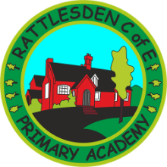 	Believe     Embrace     Shine    Together    I can do all things through Christ who strengthens me.’    Phillipians 4:13Early Years – Religious Education coverage   Autumn 1Autumn 2Spring 1Spring 2Summer 1Summer 2Creation 1Incarnation 1Salvation 2Salvation 1Incarnation 2Creation 2Why is the word God so important to Christians?Why do Christians perform Nativity Plays at Christmas?How can we help others when they need it?Why do Christians put a cross in the Easter garden?What makes every single person unique and precious?How can we care for our wonderful world?A Muslim whispering Allah in a baby’s earA Muslim Story:Muhammad and the AntsA Sikh story: Har Gobind and the 52 PrincesA Buddhist story: The Monkey KingHindus celebrating at Raksha BandhanTu be Shevat: The Jewish ‘Birthday of Trees’